Вопрос 1 Изучение возможностей памяти человека.Цель работы: Практическое изучение возможностей и ограничений памяти человека.Основные понятияКак известно, возможности памяти человека ограничены. В частности считается, что человек не может оперировать более чем семью (плюс-минус два) объектами одновременно. При этом реальное количество таких объектов может варьироваться в зависимости от типа объектов.Будем считать, что возможны следующие графические формы представления чисел:в виде арабских цифр (например: «4»);в виде римских цифр (например: «IV»);словесная форма (например: «четыре»);пиктографическая (например, «( ( ( (»).Кроме того каждому числу можно придать визуальную индивидуальность с помощью цвета, гарнитуры, стиля и размера шрифта.Необходимо проанализировать, в какой степени влияет используемая форма представления на способность человека к запоминанию чисел.ЗаданиеРазработайте программу, реализующую следующие функции:генерацию набора цифр от нуля до девяти (количество объектов в наборе должно изменяться от одного до девяти, одинаковые цифры в наборе не допускаются);вывод набора цифр пользователю в одной из определённых в индивидуальном задании графических форм в течение фиксированного промежутка времени;вывод пользователю всех цифр (в заданной графической форме) для того, чтобы он мог указать, какие из них входили в набор;индикация ошибок пользователя (при их наличии).Графическая форма:	Римские цифры, словесная форма, цвет шрифта.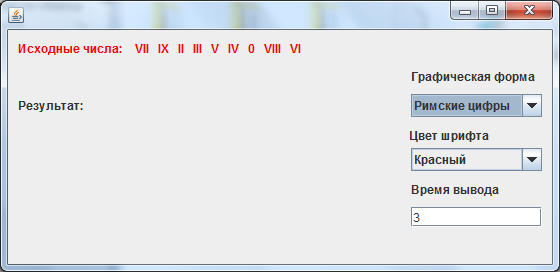 Рис. 1. – Общая форма приложения. Начало тестирования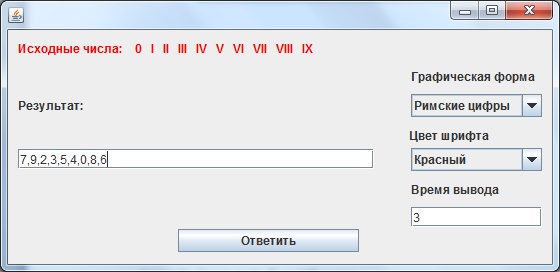 Рис. 2. – Ввод цифр которые отображались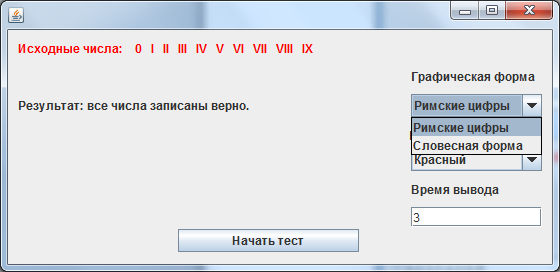 Рис. 3. – Вывод результата тестированияИсходный код программы:import java.awt.EventQueue;import javax.swing.JFrame;import javax.swing.JButton;import java.awt.Color;import java.awt.event.ActionListener;import java.util.ArrayList;import java.util.Arrays;import java.util.*;import java.util.Random;import java.util.Timer;import java.util.TimerTask;import java.util.stream.Collectors;import java.util.stream.Stream;import java.awt.event.ActionEvent;import javax.swing.JLabel;import javax.swing.JComboBox;import javax.swing.JTextField;public class Main {	JFrame frame; // Главное окно приложения	JLabel label; // Вывод цифр пользователю	JLabel label_1; // Вывод результата сравнения цифр пользователю	JComboBox<String> comboBox; // Выбор графической формы	JComboBox<CData> comboBox_1; // Выбор цвета шрифта	JButton btnNewButton_1; // Ввод пользователем результата	Timer timer; // Таймер времени показа цифр	int count; // Количество цифр для показа	ArrayList<Integer> digits; // Цифры для показа	CData[] cdata = new CData[] { new CData("Красный", Color.red), new CData("Синий", Color.blue),			new CData("Зеленый", Color.green) }; // Данные для цвета	private JTextField textField; // Поле ввода пользователем цифр которые									// показывались	private JTextField textField_1; // Поле ввода пользователем времени показа									// цифр	private JLabel lblNewLabel; // Надпись: время вывода	private JLabel lblNewLabel_1;// Надпись: цвет шрифта	private JLabel lblNewLabel_2; // Надпись: графическая форма	/**	 * Launch the application.	 */	public static void main(String[] args) {		EventQueue.invokeLater(new Runnable() {			public void run() {				try {					Main window = new Main();					window.frame.setVisible(true);				} catch (Exception e) {					e.printStackTrace();				}			}		});	}	/**	 * Create the application.	 */	public Main() {		initialize();	}	// Данные для выбора цвета	class CData {		public String scolor;		public Color color;		@Override		public String toString() {			return scolor;		}		public CData(String scolor, Color color) {			this.scolor = scolor;			this.color = color;		}	}	// Словесные цифры	String WordDigits(int digit) {		switch (digit) {		case 0:			return "Ноль";		case 1:			return "Один";		case 2:			return "Два";		case 3:			return "Три";		case 4:			return "Четыре";		case 5:			return "Пять";		case 6:			return "Шесть";		case 7:			return "Семь";		case 8:			return "Восемь";		case 9:			return "Девять";		default:			return "Ноль";		}	}	// Римские цифры	String RimeDigits(int digit) {		switch (digit) {		case 0:			return "0";		case 1:			return "I";		case 2:			return "II";		case 3:			return "III";		case 4:			return "IV";		case 5:			return "V";		case 6:			return "VI";		case 7:			return "VII";		case 8:			return "VIII";		case 9:			return "IX";		default:			return "0";		}	}	/**	 * Initialize the contents of the frame.	 */	private void initialize() {		frame = new JFrame();		frame.setBounds(100, 100, 560, 272);		frame.setDefaultCloseOperation(JFrame.EXIT_ON_CLOSE);		frame.getContentPane().setLayout(null);		label = new JLabel("Исходные числа: ");		label.setBounds(10, 11, 524, 14);		label.setForeground(Color.red);		frame.getContentPane().add(label);		JButton btnNewButton = new JButton("Начать тест");		btnNewButton.addActionListener(new ActionListener() {			// Вывод чисел для теста			public void actionPerformed(ActionEvent e) {				label.setText("Исходные числа: ");				label_1.setText("Результат: ");				textField.setVisible(false);				btnNewButton_1.setVisible(false);				btnNewButton.setVisible(false);				if (digits != null) digits.clear();				else					digits = new ArrayList<Integer>();				// Генерация цифр от 1 до 9 со значением от 0 до 9				java.util.Random rnd = new Random(new Date().getTime());				count = rnd.nextInt(9) + 1;				java.util.stream.Stream.generate(() -> rnd.nextInt(10)).takeWhile(elem -> {					if (digits.size() < count) return true;					else						return false;				}).filter(elem -> !digits.contains(elem)).forEach(elem -> digits.add(elem));				// Вывод цифр				if (comboBox.getSelectedItem().toString().equals("Римские цифры")) {					digits.stream().forEach(elem -> label.setText(label.getText() + "   " + RimeDigits(elem)));				} else {					digits.stream().forEach(elem -> label.setText(label.getText() + "   " + WordDigits(elem)));				}				label.setForeground(((CData) comboBox_1.getSelectedItem()).color);				int value;				try {					value = 1000 * Integer.parseInt(textField_1.getText());				} catch (Exception exep) {					value = 3000;				}				timer.schedule(new TimerTask() {					@Override					public void run() {						label.setText("Исходные числа: ");						if (comboBox.getSelectedItem().toString().equals("Римские цифры")) {							Stream.iterate(0, elem -> ++elem).limit(10)									.forEach(elem -> label.setText(label.getText() + "   " + RimeDigits(elem)));						} else {							Stream.iterate(0, elem -> ++elem).limit(10)									.forEach(elem -> label.setText(label.getText() + "   " + WordDigits(elem)));						}						textField.setVisible(true);						btnNewButton_1.setVisible(true);					}				}, value);			}		});		btnNewButton.setBounds(170, 199, 181, 23);		frame.getContentPane().add(btnNewButton);		comboBox = new JComboBox<String>();		comboBox.addItem("Римские цифры");		comboBox.addItem("Словесная форма");		comboBox.setBounds(403, 64, 131, 23);		frame.getContentPane().add(comboBox);		comboBox_1 = new JComboBox<CData>();		comboBox_1.setBounds(403, 118, 131, 23);		Arrays.stream(cdata).forEach(data -> comboBox_1.addItem(data));		frame.getContentPane().add(comboBox_1);		textField = new JTextField();		textField.setBounds(10, 119, 356, 20);		frame.getContentPane().add(textField);		textField.setColumns(10);		textField.setVisible(false);		label_1 = new JLabel("Результат: ");		label_1.setBounds(10, 68, 356, 14);		frame.getContentPane().add(label_1);		textField_1 = new JTextField();		textField_1.setText("3");		textField_1.setBounds(403, 177, 131, 20);		frame.getContentPane().add(textField_1);		textField_1.setColumns(10);		btnNewButton_1 = new JButton("Ответить");		btnNewButton_1.addActionListener(new ActionListener() {			// Нажата кнопка ответить			public void actionPerformed(ActionEvent e) {				textField.setVisible(false);				btnNewButton_1.setVisible(false);				btnNewButton.setVisible(true);				label_1.setText("Результат: ");				List<Integer> udigits = Arrays.stream(textField.getText().split(",")).map(elem -> elem.trim())						.map(elem -> {							try {								return Integer.parseInt(elem);							} catch (Exception exep) {								return -1;							}						}).collect(Collectors.toList());				digits.forEach(elem -> {					if (!udigits.contains(elem)) {						label_1.setText(label_1.getText() + "   " + elem);					}				});				if (label_1.getText().equals("Результат: "))					label_1.setText(label_1.getText() + "все числа записаны верно.");				else					label_1.setText(label_1.getText() + "   - не указаны.");			}		});		btnNewButton_1.setBounds(170, 199, 181, 23);		frame.getContentPane().add(btnNewButton_1);		lblNewLabel = new JLabel("Время вывода");		lblNewLabel.setBounds(403, 152, 131, 14);		frame.getContentPane().add(lblNewLabel);		lblNewLabel_1 = new JLabel("Цвет шрифта");		lblNewLabel_1.setBounds(401, 98, 133, 14);		frame.getContentPane().add(lblNewLabel_1);		lblNewLabel_2 = new JLabel("Графическая форма");		lblNewLabel_2.setBounds(403, 39, 131, 14);		frame.getContentPane().add(lblNewLabel_2);		btnNewButton_1.setVisible(false); 		timer = new Timer();	}}